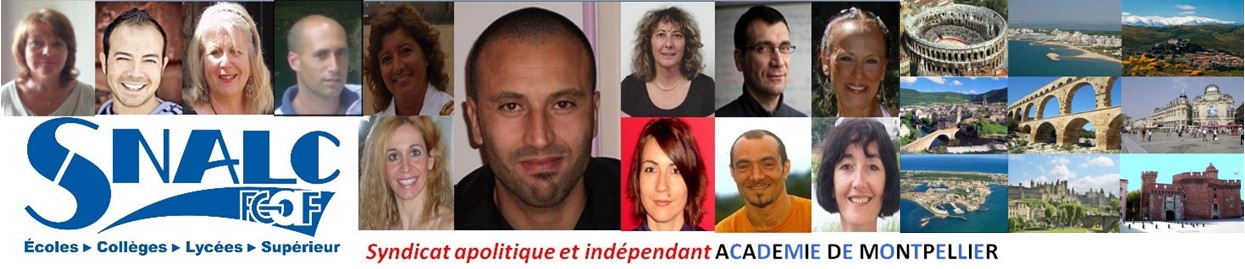 Année 2014Barre d’entréeDiscipline : SII ARCHITECTURE ET CONSTRUCTION / L1411DépartementBarèmeAudeXGardXHéraultXLozèreXPyrénées OrientalesXZRBarèmeCarcassonne1438.2NarbonneXAlèsXNîmesXBéziersXMontpellierXMendeXPerpignanXPradesX